МОУ «Средняя общеобразовательная школа № 12»Проектная работа «Как вырастить кристаллы в домашних условиях?»Выполнила: Солуянова Дарья4 «Б» класс, Руководитель: Щербакова И.И. учитель начальных классовМОУ «Средняя общеобразовательная школа № 12».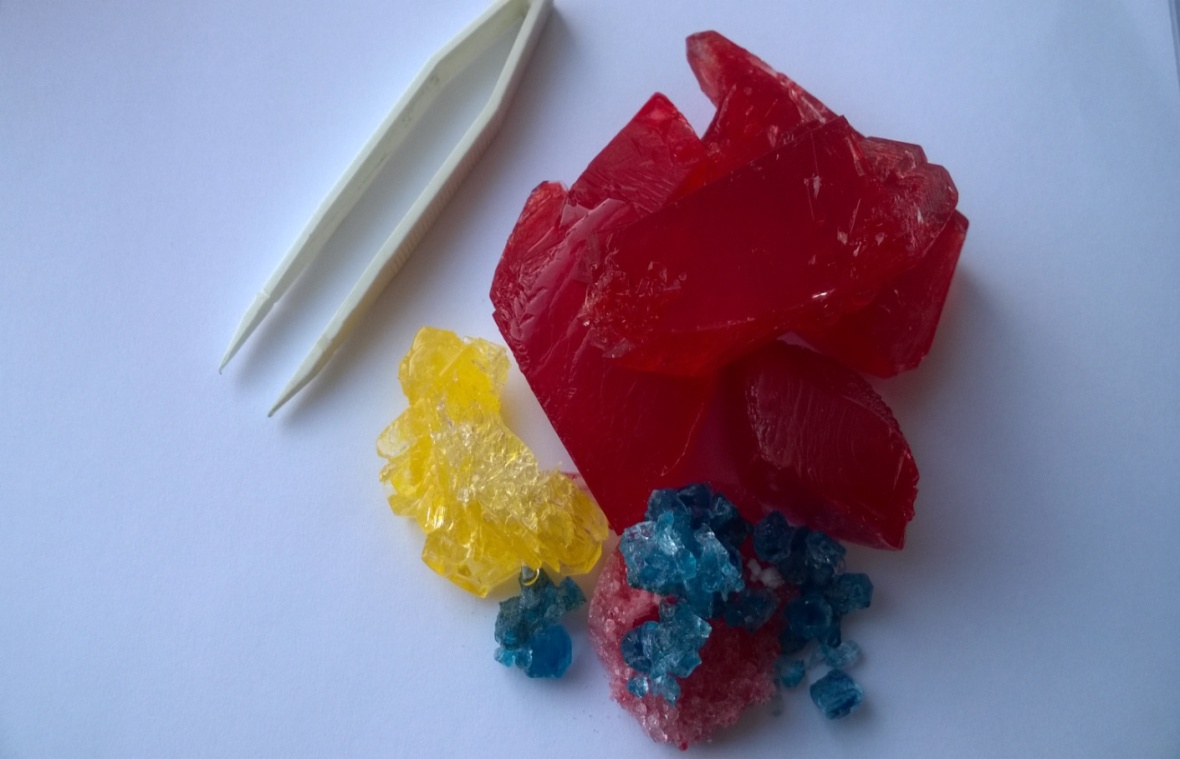                                                       Шиханы,  2014 г.Аннотация:Данный проект позволяет развивать творческое мышление школьников, умение приобретать знания из различных источников. Работа  над проектом позволяет развивать у его участников специальные (химические) и общеучебные умения. Учащиеся выбирают нужную часть информации в ее большом потоке. Планируют химический эксперимент и проводят его. Производится обработка, анализ результатов  и их осмысление.Щербакова И.И.учитель начальных классов МОУ «Средняя общеобразовательная школа № 12».Паспорт проектаТема: «Как вырастить кристаллы в домашних условиях».Автор: ученица  4 класса.Консультант: учитель начальных классовПроблема: Что необходимо для выращивания кристаллов в домашних условиях из различных веществ, которые можно купить в обычном магазине:  поваренной соли, медного купороса. Как долго   понадобится времени для выращивания кристаллов? Какого цвета будут кристаллы? Какие будут эти кристаллы по форме и виду? Цель: научиться  в домашних условиях выращивать кристаллы из медного купороса и поваренной соли.Задачи:1.Изучить литературу по данной теме.2.Изучить способы выращивания кристаллов в домашних условиях.3.Подготовить оборудование и сырьё для выращивания кристаллов.4. Выполнить опытно-экспериментальную работу.5.Оценить результаты работы и сделать выводыЭтапы:1. Начинание:знакомство с «проектами» (что такое «проект», виды проектов, требования к выполнению, формы представления результатов и т.д.);уточнение темы, цели, задач проекта;выбор методов;обсуждение задания.2. Планирование:анализ проблемыопределение источников информации;3. Поиск информации:сбор и уточнение информации;изучение литературы и интернет – источников.4. Выполнение:практическая работа по выращиванию кристаллов из соли и медного купороса;5. Рефлексия:анализ выполнения проекта (достигнутые результаты – успехи и неудачи, их причины);анализ достижения цели и задачи;самооценка проекта.6. Оформление:оформление материалов проекта;работа с компьютером.7. Защита и презентация:подготовка доклада к защите;защита и презентация на городской научно – практической конференции  «Шаг в будущее» (для  1 – 6 классов);пополнить коллекцию кристаллов на следующий год.Методы: проведение опытно-экспериментальной деятельности с целью получения кристаллов, наблюдение за процессом кристаллизации, анализ полученных результатов исследования, сбор и отработка информации, работа с литературными источниками и интернетом, рефлексивный анализ, работа с компьютером. Содержание: способы, правила и этапы выращивания кристаллов.Результативность: Создана коллекция кристаллов солей и медного купороса. Разработаны этапы приготовления раствора соли,  медного купороса и условия выращивания кристалла в домашних условиях.Сферы применения проекта: начальная школа, внеклассные мероприятия, на уроках химии и географии.Адресная направленность: учащимся школы, педагогам.Форма презентации: доклад, коллекция «Кристаллы», компьютерная презентация. СодержаниеВедение ………………………………………………………………..6Что такое кристаллы?............................................................................7Из чего и как можно вырастить кристаллы?…………………………8Выращивание кристаллов из медного купороса……………………..9Выращивание кристаллов из соли……………………………………10Заключение……………………………………………………………11Литература…………………………………………………………….12Приложение 1………………………………………………………. ..13ВведениеТаинственных хранитель сил 
И древности преданий 
Кристалл холодный, дар Земли 
В одежде дивных граней. 
Вот он лежит передо мной,
Глубин земных посланец, 
И с ним играя, Солнца луч
Свой исполняет танец
Кристаллы очень удивительные и завораживающие. С древних времен они привлекали к себе внимание людей своей красотой, блеском, загадочностью форм и цвета. Мне стало интересно, возможно ли самой создать такую красоту.Почему я выбрала  эту тему. Я хотела  получить кристаллы в домашних условиях из различных веществ, которые можно купить в обычном магазине:  поваренной соли, медного купороса.Из литературы я узнала, как вырастить кристаллы из этих веществ.  Я заинтересовалась  этой темойЦель работы: Научиться  в домашних условиях выращивать кристаллы из медного купороса и поваренной соли.   Задачи:1.Изучить литературу по данной теме.2.Изучить способы выращивания кристаллов в домашних условиях.3.Подготовить оборудование и сырьё для выращивания кристаллов.4. Выполнить опытно-экспериментальную работу.5.Оценить результаты работы и сделать выводы.                           Гипотеза Возможно, кристаллы  можно найти и  в повседневной жизни;Я думаю, что кристаллы могут вырасти из некоторых  веществ при определённых условиях. Возможно, форму и цвет кристалла можно получить ту, которую захочешьЧто такое кристаллы?Кристаллы — это твёрдые вещества, имеющие естественную внешнюю форму правильных многогранников                         (Википедия)Немного историиИнтересно происхождения слова «кристалл» (оно звучит почти одинаково во всех европейских языках). Много веков назад среди вечных снегов в Альпах, на территории современной Швейцарии, нашли очень красивые, совершенно бесцветные кристаллы, очень напоминающие чистый лед. Древние натуралисты так их и назвали – «кристаллос», по-гречески – лед; это слово происходит от греческого «криос» – холод, мороз. Полагали, что лед, находясь длительное время в горах, на сильном морозе, окаменевает и теряет способность таять. Кристаллы в природеВ природе  есть множество примеров кристаллов. Например , кристаллы снега, кристаллы в облаках, кристаллы соли в морях, сахар, кристаллы в пещерах.Кристаллы снегаКристаллы замершей воды, т.е. лед и снег, известны всем. Эти кристаллы почти полгода (а в полярных областях и круглый год) покрывают необозримые пространства Земли, лежат на вершинах гор и сползают с них ледниками, плавают айсбергами в океанах. Снег образуется, когда микроскопические капли воды в облаках притягиваются к пылевым частицам и замерзают. Из чего и как можно вырастить кристаллы?Можно вырастить кристалл из соли, из сахара, кальцинированной соды, медного купороса. Основная задача заключается в получении большого камня максимально правильной формы.Вырастить кристалл в домашних условиях не только возможно, но и очень просто. Изначально кристаллы находили в природе (алмазы, к примеру), сейчас же научились выращивать кристаллы в промышленных масштабах на производстве, в домашних условиях. В наше время основная часть драгоценных камней, которые можно приобрести в ювелирном магазине, выращены искусственноЯ решила вырастить кристаллы из соли и медного купоросаОборудование: Стаканчики, марля, деревянные палочки, поваренная соль, медный купорос, небольшая кастрюля, ложка. Объектом исследования являются кристаллы.Предметом исследования является процесс кристаллизации. Методы исследования:Проведение опытно-экспериментальнойдеятельности с целью получения кристаллов.Наблюдение за процессом кристаллизации.Анализ полученных результатов исследования.Приступаю к опыту. Выращивание кристаллов из медного купороса Из раствора соли можно получить прозрачные кристаллики, т. к. соль не имеет цвета.А медный купорос -  это порошок голубого  цвета, и из него можно получить цветной кристалл.Медный купорос широко используется в сельском хозяйстве для уничтожения вредителей, в промышленности он необходим для изготовления искусственных волокон, минеральных красок и т.д. Наряду с поваренной солью, медный купорос относится к веществам, кристаллы которого легко вырастить в домашних условиях. Выращивание кристаллов медного купороса — процесс, не требующий какого-то особенного оборудования и специальной технической подготовки. Технология выращивания кристаллов медного купороса схожа с ростом кристаллов поваренной соли1.Готовим максимально концентрированный раствор соли, при этом ее необходимо добавлять в стакан с горячей  водой (60 градусов) до того момента, пока она  не перестанет растворятся при перемешивании 2.Банку с раствором необходимо поставить в спокойное место, накрыв3.Через неделю на дне банки становится  заметно образование кристаллов 4. Через 15 дней их уже гораздо больше5. Через 28 дней  у нас получился один большой и множество маленьких кристаллов, выращенных из медного купороса.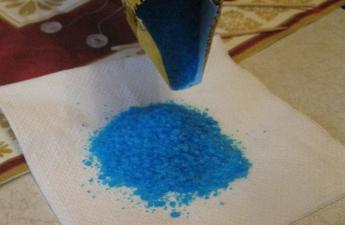 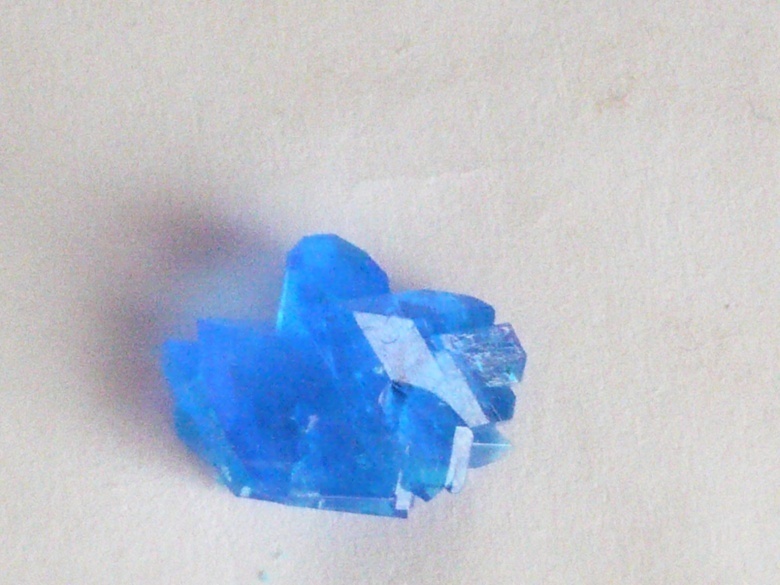 Что такое соль?Соль - один из самых распространенных кристаллов. Мы каждый день употребляем её в пищу. В молотом виде соль представляет собой мелкие кристаллы белого цвета. Поваренная соль природного происхождения практически всегда имеет примеси других минеральных солей, которые могут придавать ей оттенки разных цветов (как правило, серого) В домашних условиях также возможно вырастить кристалл соли.1. Приготовила раствор поваренной соли следующим образом: налила воды в стакан и поставила его в кастрюлю с тёплой водой (не более 50°С - 60°С). Для цвета в раствор можно добавить любой понравившийся краситель. Я выбрала красный.2. Насыпала пищевую соль в стакан и оставила на 5 минут, предварительно помешав. За это время стакан с водой нагреется, а соль растворится. Затем добавила ещё соль и снова перемешала. Повторяйте этот этап до тех пор, пока соль уже не будет растворяться и будет оседать на дно стакана. Я получила насыщенный раствор соли. Перелила  его в чистую ёмкость, избавившись при этом от излишков соли на дне. Выбрала несколько более крупных кристалликов поваренной соли и положила его на дно стакана с насыщенным раствором.3. Уже через пару дней можно заметить значительный для кристаллика рост. С каждым днём он будет увеличиваться.  Помните, что раствор должен быть насыщенным, то есть при приготовлении раствора на дне стакана всегда должна оставаться соль (на всякий случай). 4. Через 8 дней затравочные кристаллы соли уже заметно увеличились.5. Через  20 дней они выросли до размеров  приблизительно  на . 6. Вот что у меня выросло через 32 дня.Для моего проекта я использовала несколько емкостей с растворами различного цвета и разной концентрации. В итоге получилось 4 образца из поваренной соли.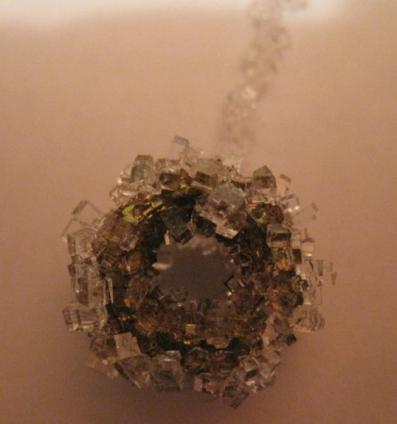 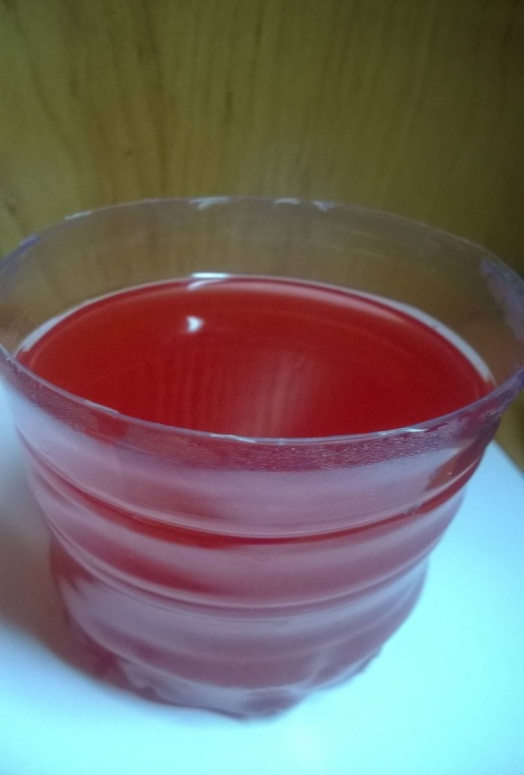 ЗаключениеМои выводыВыращивание кристаллов по истине увлекательное занятие и, пожалуй, самое простое, доступное и дешёвое для  начинающих химиков, максимально безопасное с точки зрения техники безопасностиМоя гипотеза подтвердилась: Действительно, кристаллы окружают  нас повсюду;Кристаллы можно получить из некоторых веществ в домашних условиях, только нужно знать способы их выращивания и необходимо  соблюдать технику безопасности при работе с веществамиВ результате исследования, мною были выращены кристаллы из медного купороса и поваренной соли.Выращенные кристаллы можно использовать в качестве украшения, оформления рамки для фотографий или использовать в интерьере. Значимость моего проектаМоя работа может быть использована на уроке окружающего мира, во внеклассных мероприятиях. Уже сейчас я хочу быстрее изучать химию в школе, ведь это так интересно! Своим экспериментом я заинтересовал всех в своей семье. Многие мои  друзья тоже, заинтересовавшись моими опытами.А если появился интерес к способу получения кристаллов, то задача моего проекта выполнена.Эксперимент повыращиванию кристалловудался!Литература1. Блудов М.И. Беседы по физике.- М., 1984.2. Ландау Л.Д., Китайгородский А.И. Физика для всех, Книга 2. Молекулы.- М.,1978.3. Опыты без взрывов. / Сост.А.Г. Мадера, А.Б. Пятикоп.- М., 2000.4. Шаскольская М.П. Кристаллы. - М.1956.5. Энциклопедический словарь юного химика. / Сост. В.А. Крицман, В.В.Станцо.-М., 1982.6. Энциклопедия для детей. Том 4. Геология. / Сост. С.Т. Исмаилова.-М.,1995.Приложение 1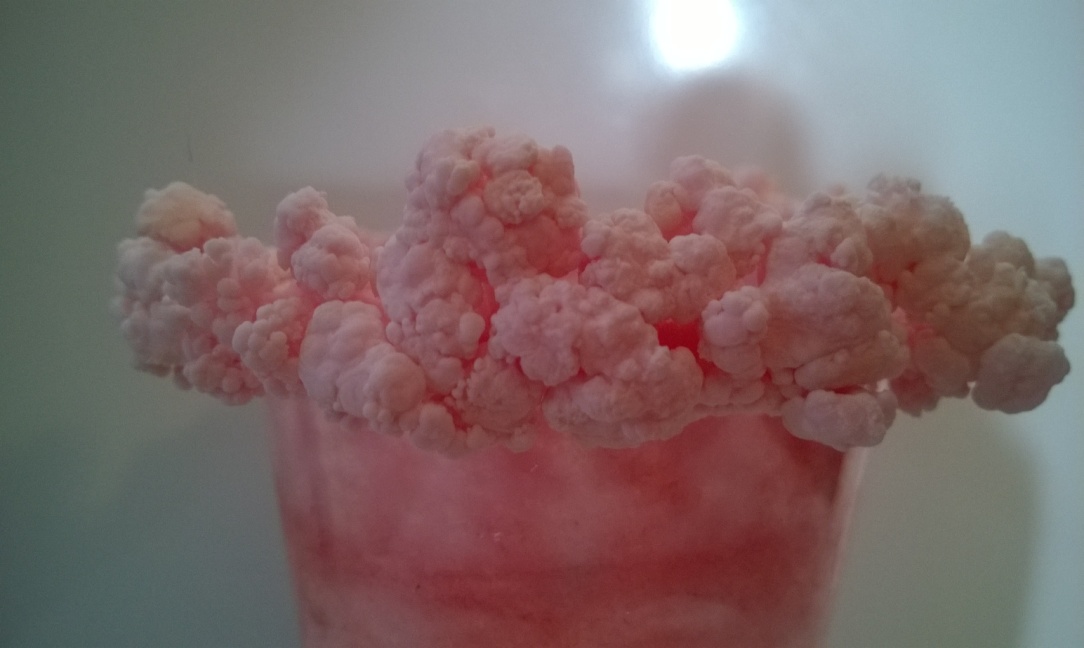 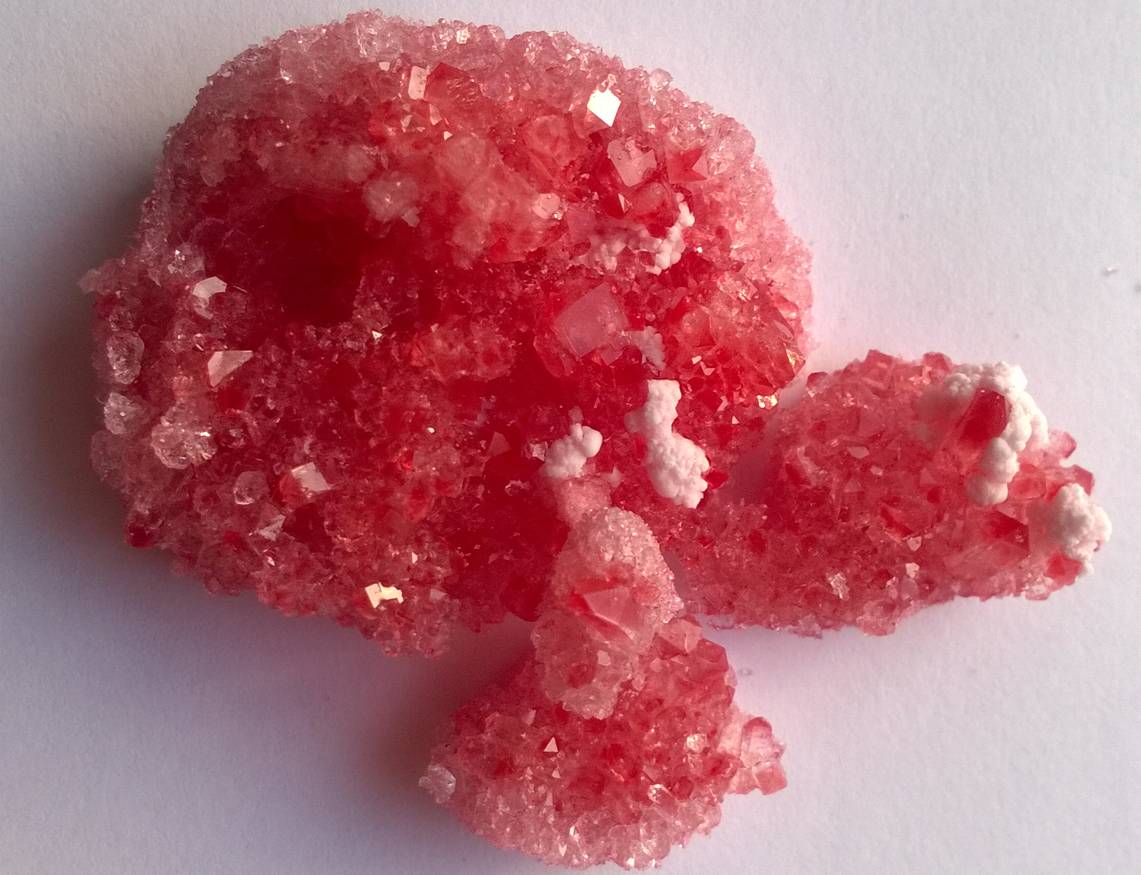 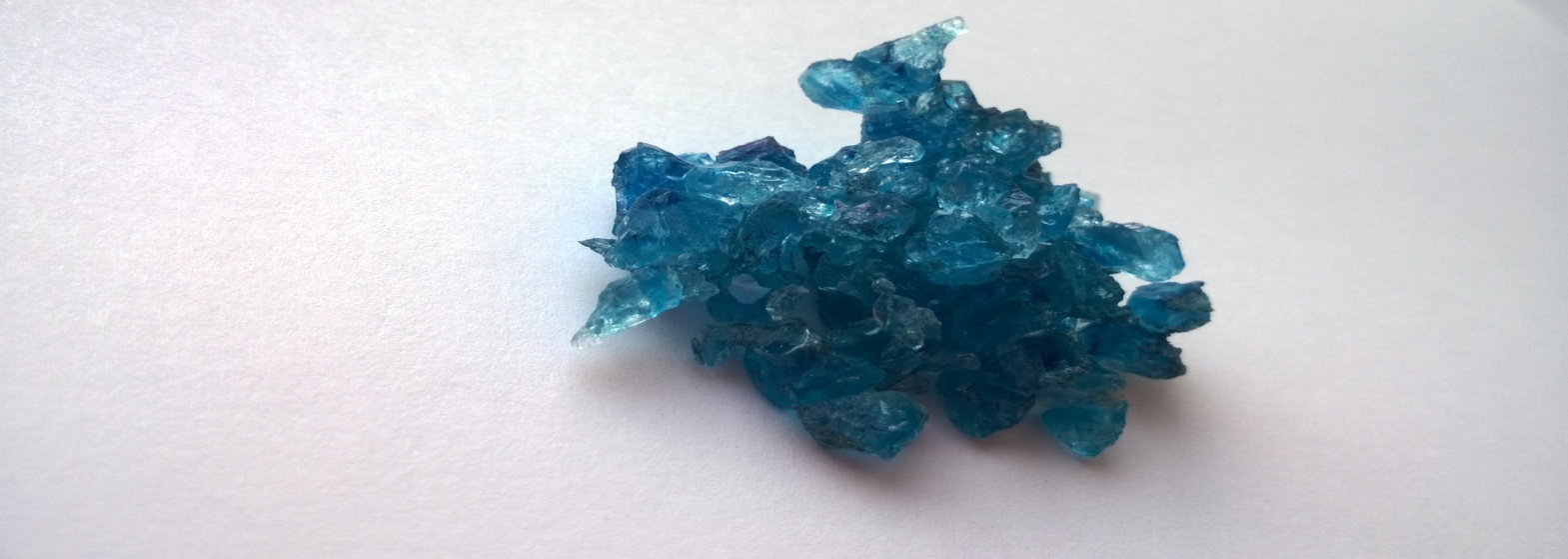 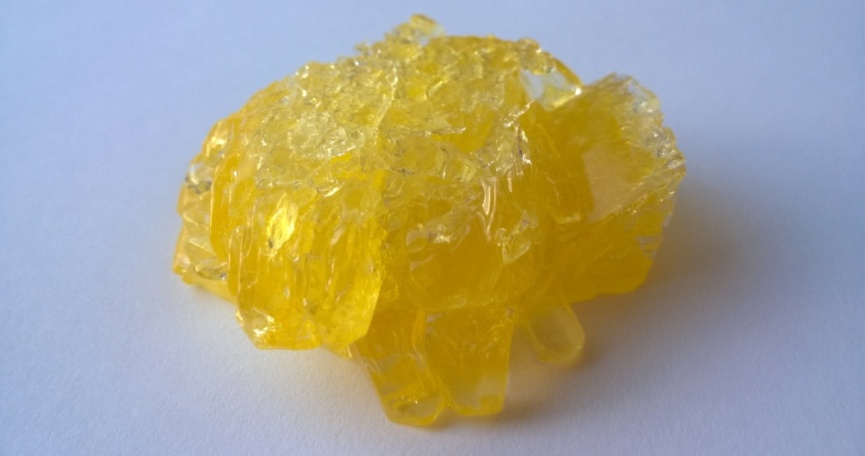 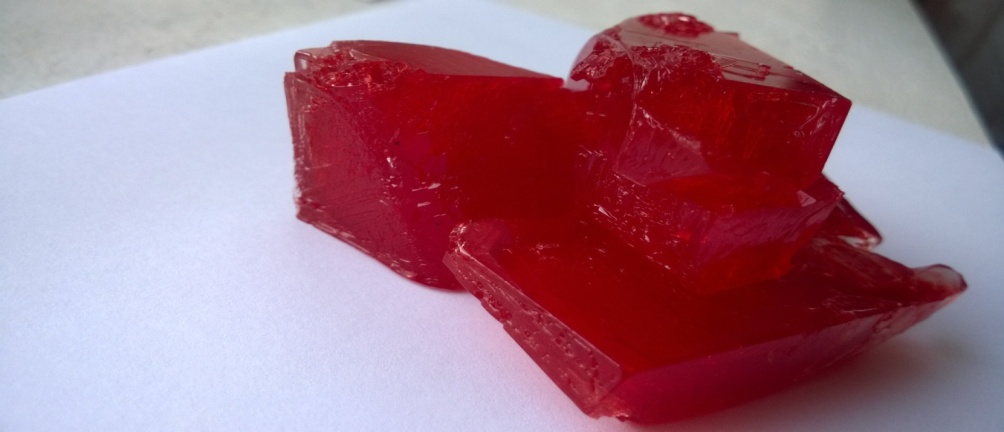 